Varsel om oppstart av reguleringsarbeid for Sagtomta, Øyer kommuneI henhold til plan- og bygningslovens § 12-8 varsles det om oppstart av regulering av Sagtomta, gbnr. 13/17, 13/19, 16/276 og 16/26, i Øyer kommune. Planområdet ligger tett opp til Øyer sentrum, dvs. nord for målområdet til Hafjell alpinsenter og Hafjell alpinlandsby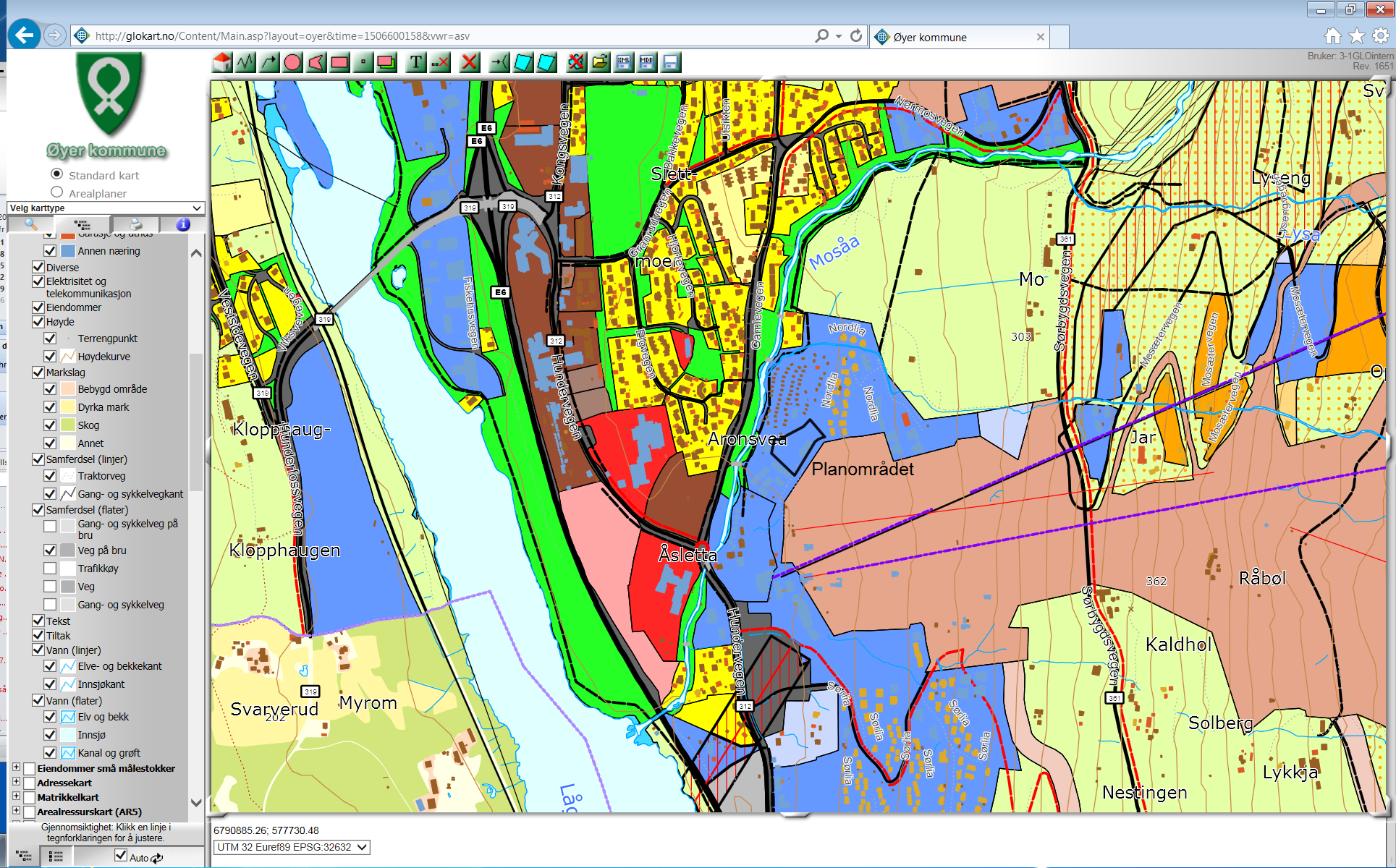 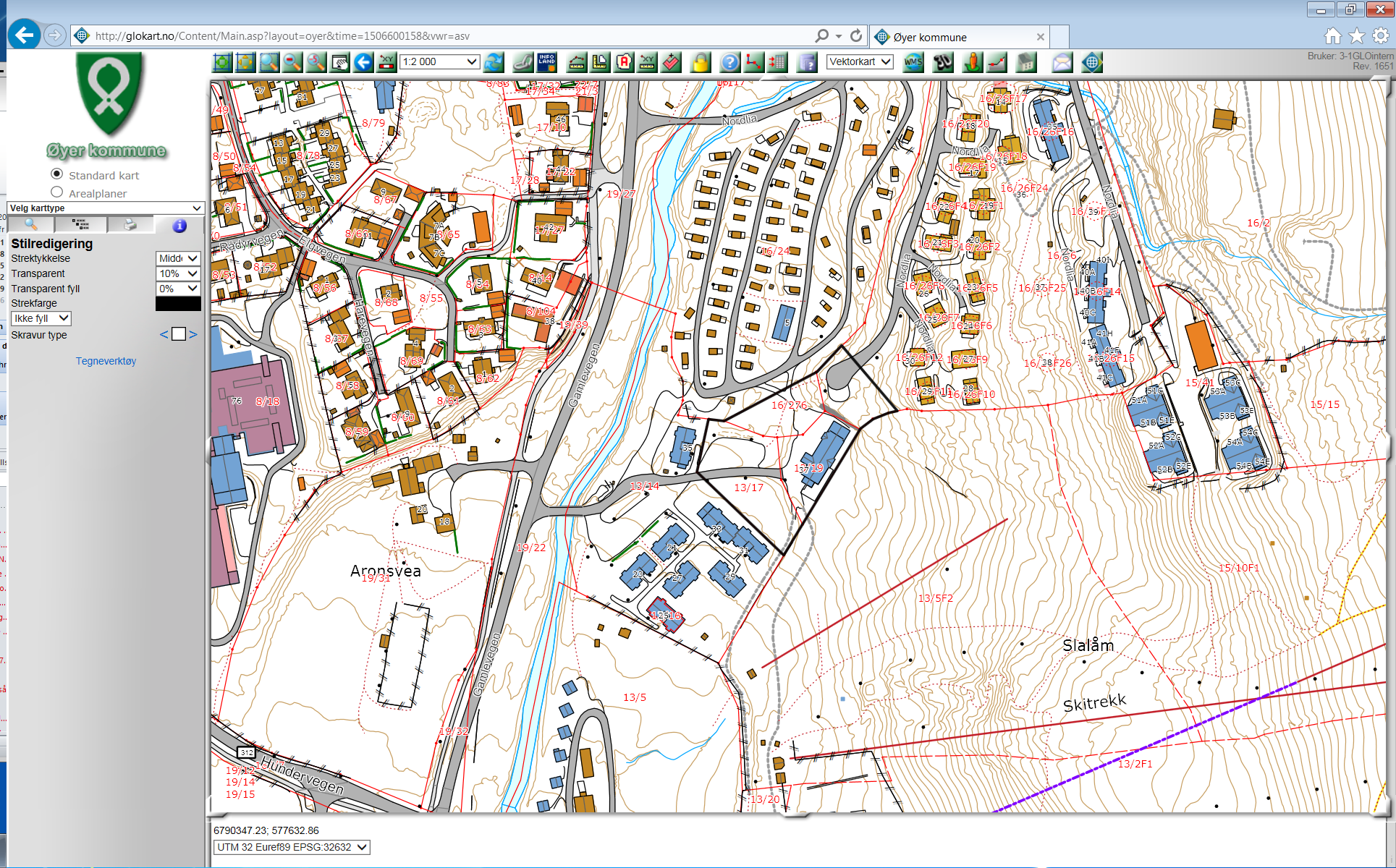 Planområdet vist med Kommunedelplan for Øyer sør                             PlanområdeFormåletFormålet med planen er å regulere området til fritids- og turistformål, der hensikten er å legge til rette for utbygging av 3 nye leilighetsbygg for utleie og en tjenestebolig i tillegg til eksisterende bygg. Reguleringen skjer med utgangs punkt i gjeldende kommunedelplan for området. I kommunedelplan for Øyer sør er området avsatt til næring, med tanke på utbygging av varme senger. Planforslaget omfattes derfor ikke av Forskrift om konsekvensutredning og det er ikke utarbeidet planprogram etter Pbl § 12-9.Dette brevet sendes til alle berørte parter slik at de som ønsker det kan komme med innspill til planarbeidet tidlig i prosessen. Når planforslaget er utarbeidet vil det bli lagt ut til offentlig ettersyn etter vedtak i politisk organ, der alle berørte parter vil få planforslaget tilsendt med anledning til å uttale seg. Etter offentlig ettersyn vil planen bli sendt til sluttbehandling i politisk organ.Spørsmål til det igangsatte planarbeidet kan rettes til Øyer kommune v/ arealplanlegger Helge Haugan eller avd. leder plan ved Bente Moringen. 
Innspill eller merknader sendes skriftlig til Øyer kommune, Kongsvegen 325, 2636 ØYER, innen 26.10.2017. Viser for øvrig til kommunens hjemmesider, samt kunngjøring i Byavisa 5.10.2017.